[ALL INDIA TENNIS ASSOCIATION]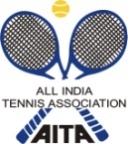 IMPORTANT DEADLINES:MAIN VENUE FOR MAIN & QUALIFYING MATCHESVENUE FOR QUALIFYING MATCHES IF REQUIREDTOURNAMENT OFFICIALS AND IMPORTANT CONTACT DETAILSHOTEL DETAILS (LIMITED ROOMS)RULES / REGULATIONSPRIZE MONEY BREAKUPNAME OF THE TOURNAMENTCGSTA ALL INDIA MENS RANKING 
50K TENNIS TOURNAMENT 2017NAME OF THE STATE ASSOCIATIONCHHATTISGARH STATE TENNIS ASSOCIATIONHONY. PRESIDENT OF ASSOCIATIONSHRI VIKRAM SINGH SISODIAHONY. SECRETARY OF ASSOCIATIONSHRI GURUCHARAN SINGH HORAADDRESS OF ASSOCIATIONUNION CLUB, MOTI BAGH CHOWK, RAIPURTOURNAMENT WEEK20TH NOVEMBER 2017THE ENTRY IS TO BE SENTTHE ENTRY IS TO BE SENTTHE ENTRY IS TO BE SENTRUPENDRA SINGH CHOUHANRUPENDRA SINGH CHOUHANADDRESSADDRESSADDRESSB/72 A , VIP ESTATE, SHANKAR, SHANKAR NAGAR, KHAMRIDH, RAIPURB/72 A , VIP ESTATE, SHANKAR, SHANKAR NAGAR, KHAMRIDH, RAIPURMOBILE94242303039424230303FAXEMAILcgtennisentry@gmail.comCATEGORY MENSMENSMENSMENSPRIZE MONEY50,00050,00050,00050,000ENTRY DEADLINEENTRY DEADLINEMONDAY 30 OCTOBER 2017MONDAY 30 OCTOBER 2017MONDAY 30 OCTOBER 2017WITHDRAWAL DEADLINEWITHDRAWAL DEADLINEMONDAY 13 NOVEMBER 2017MONDAY 13 NOVEMBER 2017MONDAY 13 NOVEMBER 2017OFFICIAL BALLOFFICIAL BALLSINGLES QUALIFYING SIGN IN FRIDAY 17 NOVEMBER FROM 12PM-2PMSINGLES MAIN DRAW SIGN INSUNDAY 19 NOVEMBER FROM 12PM-2PM DOUBLES MAIN DRAW SIGN INMONDAY 20 NOVEMBER  TILL 12 NOONSINGLES QUALIFYING DRAW SIZE OPENSINGLES MAIN DRAW SIZE32 (DIRECT ACCEPTANCE 24+8 QUALIFIER)DOUBLES MAIN DRAW SIZE16 (DIRECT ACCEPTANCE 16)DATES FOR SINGLES QUALIFYING18 & 19 NOVEMBER 2017DATES FOR SINGLES MAIN DRAW20 NOVEMBER TO 24 NOVEMBER 2017DATES FOR DOUBLES MAIN DRAW20 NOVEMBER TO 24 NOVEMBER 2017NAME OF THE MAIN VENUE (1)NAME OF THE MAIN VENUE (1)VIP CLUBVIP CLUBADDRESS OF VENUEADDRESS OF VENUENEAR ASHOKA RATAN, SHANKAR NAGAR,  KHAMRIDH, RAIPURNEAR ASHOKA RATAN, SHANKAR NAGAR,  KHAMRIDH, RAIPURCOURT SURFACEHARDNO. OF COURTS WITH FLOODLIGHTS4NAME OF THE VENUE (2)NAME OF THE VENUE (2)UNION CLUBUNION CLUBADDRESS OF VENUEADDRESS OF VENUEMOTI BAGH CHOWK, RAIPURMOTI BAGH CHOWK, RAIPURCOURT SURFACEHARDNO. OF COURTS WITH FLOODLIGHTS2NAME OF THE VENUE (3)NAME OF THE VENUE (3)CHHATTISGARH CLUBCHHATTISGARH CLUBADDRESS OF VENUEADDRESS OF VENUEVRINDAVAN, CIVIL LINES, RAIPURVRINDAVAN, CIVIL LINES, RAIPURCOURT SURFACEHARDNO. OF COURTS WITH FLOODLIGHTS2TOURNAMENT DIRECTORTOURNAMENT DIRECTORSHRI GURUCHARAN SINGH HORASHRI GURUCHARAN SINGH HORAMOBILE NO.09630311111EMAILg.hora03@gmail.comTOURNAMENT COORDINATORTOURNAMENT COORDINATORMOBILE NO.EMAILTOURNAMENT REFEREE TOURNAMENT REFEREE SHRI RUPENDRA SINGH CHOUHANSHRI RUPENDRA SINGH CHOUHANMOBILE NO.9424230303EMAILrupendra.s.chouhan@gmail.comNAMEVIPS CLUB ADDRESSNEAR ASHOKA RATANSHANKAR NAGARRAIPURTARIFF DOUBLE1600  (SPECIAL TOURNAMENT PRICE)CONTACT PERSONMR. OM PRAKASH SAHUTELEPHONE077122820 -01/03MOBILE8120008264DISTANCEAT THE VENUENAMEADDRESSTARIFF  DOUBLECONTACT PERSONTELEPHONEMOBILEDISTANCEEMAILENTRY
ENTRY CAN BE SENT BY EMAIL ONLY.   NO ENTRY WILL BE ACCEPTED THROUGH TELEPHONE.PLEASE GET YOUR ENTRY CONFIRMED BY EMAIL.
AGE ELIGIBILITY
NO PLAYER BORN AFTER 1 JAN 2003 IS ELIGIBLE TO PARTICIPATE IN MENS TOURNAMENT
ENTRY FEEAITA REGISTRATION CARDIT IS MANDATORY FOR THE PLAYER TO CARRY ORIGINAL REGISTRATION CARD FOR THE SIGN-IN. IN CASE THE PLAYER REGISTRATION IS IN PROCESS WITH AITA,  IN THAT CASE PLAYER HAS TO CARRY ORIGINAL RECEIPT OR COPY OF MAIL FROM AITA CONFIRMING THAT  PLAYER REGISTRATION IS IN PROCESS.MENS SINGLESWINNERRUNNER UPSEMI FINALISTQUARTER FINALISTPRE QUARTER FINALIST1ST ROUND6,5004,5002,4001,4501,000587.50MENS DOUBLESWINNERRUNNER UPSEMI FINALISTQUARTER FINALIST3,1501,6501,300900